РАССМОТРЕНО                                                                                          УТВЕРЖДАЮ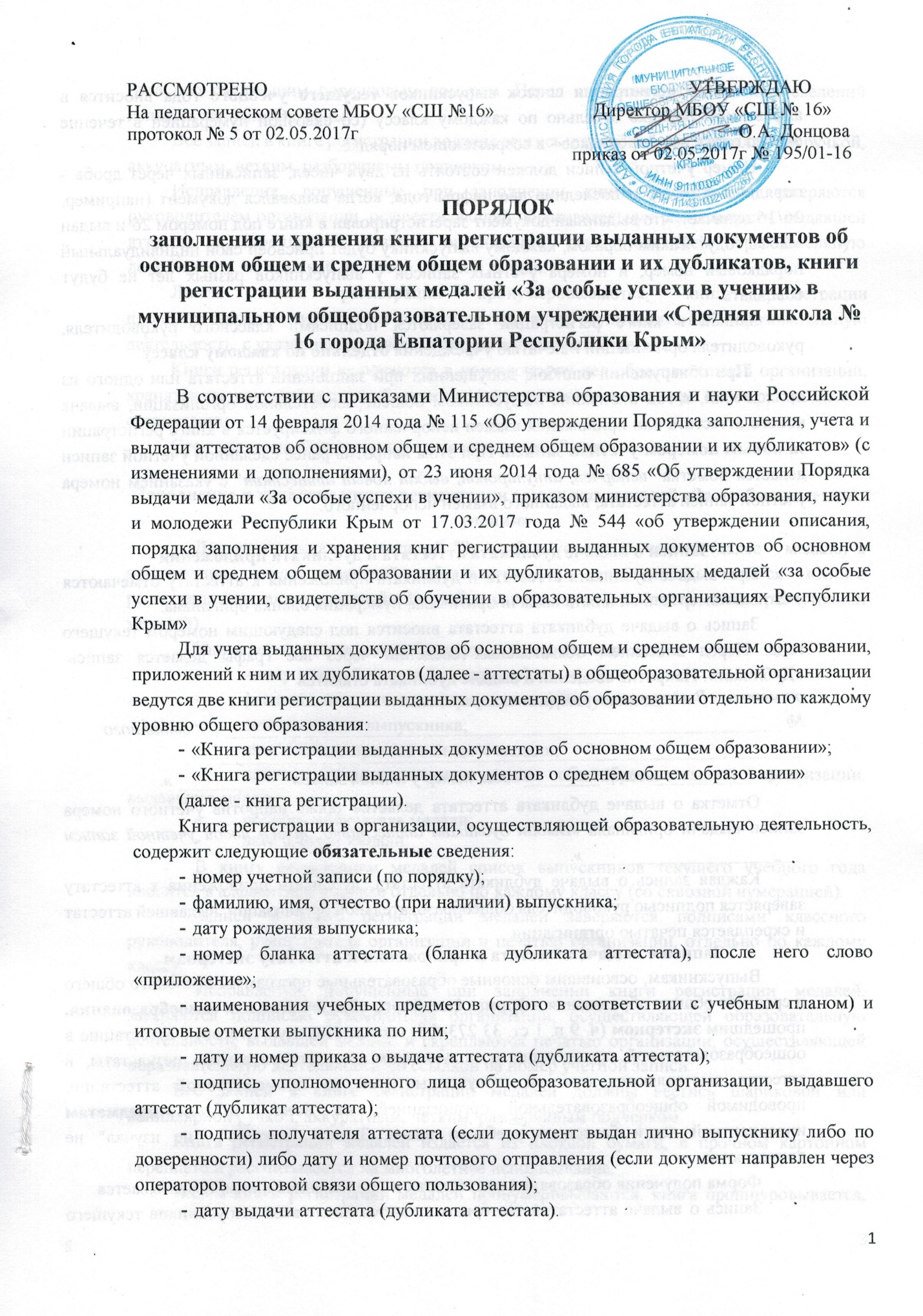 На педагогическом совете МБОУ «СШ №16»                     Директор МБОУ «СШ № 16»                                                                                             протокол № 5 от 02.05.2017г                                                    __________         О.А. Донцова                                                                                                                                             приказ от02.05.2017г № 195/01-16ПОРЯДОКзаполнения и хранения книги регистрации выданных документов об основном общем и среднем общем образовании и их дубликатов, книги регистрации выданных медалей «За особые успехи в учении» в муниципальном общеобразовательном учреждении «Средняя школа № 16 города Евпатории Республики Крым»В соответствии с приказами Министерства образования и науки Российской Федерации от 14 февраля 2014 года № 115 «Об утверждении Порядка заполнения, учета и выдачи аттестатов об основном общем и среднем общем образовании и их дубликатов» (с изменениями и дополнениями), от 23 июня 2014 года № 685 «Об утверждении Порядка выдачи медали «За особые успехи в учении», приказом министерства образования, науки и молодежи Республики Крым от 17.03.2017 года № 544 «об утверждении описания, порядка заполнения и хранения книг регистрации выданных документов об основном общем и среднем общем образовании и их дубликатов, выданных медалей «за особые успехи в учении, свидетельств об обучении в образовательных организациях Республики Крым»Для учета выданных документов об основном общем и среднем общем образовании, приложений к ним и их дубликатов (далее - аттестаты) в общеобразовательной организации ведутся две книги регистрации выданных документов об образовании отдельно по каждому уровню общего образования: «Книга регистрации выданных документов об основном общем образовании»; «Книга регистрации выданных документов о среднем общем образовании»(далее - книга регистрации).Книга регистрации в организации, осуществляющей образовательную деятельность, содержит следующие обязательные сведения: номер учетной записи (по порядку); фамилию, имя, отчество (при наличии) выпускника; дату рождения выпускника; номер бланка аттестата (бланка дубликата аттестата), после него слово «приложение»; наименования учебных предметов (строго в соответствии с учебным планом) и итоговые отметки выпускника по ним; дату и номер приказа о выдаче аттестата (дубликата аттестата); подпись уполномоченного лица общеобразовательной организации, выдавшего аттестат (дубликат аттестата); подпись получателя аттестата (если документ выдан лично выпускнику либо по доверенности) либо дату и номер почтового отправления (если документ направлен через операторов почтовой связи общего пользования); дату выдачи аттестата (дубликата аттестата).В книгу регистрации список выпускников текущего учебного года вносится в алфавитном порядке отдельно по каждому классу (со сквозной нумерацией в течение одного года), номера бланков - в возрастающем порядке.Номер учетной записи должен состоять из двух чисел, записанных через дробь - порядковый номер и последние две цифры года, когда выдавался документ (например, 26/16 означает, что выданный документ зарегистрирован в книге под номером 26 и выдан в 2016 году). Таким образом, каждому выпускнику будет присвоен свой индивидуальный порядковый номер, и номера учетных записей у выпускников разных лет не будут совпадать.Записи в книге регистрации заверяются подписями классного руководителя, руководителя организации и печатью учреждения отдельно по каждому классуПри обнаружении ошибок, допущенных при заполнении аттестата или одного из приложений, в год окончания выпускником общеобразовательной организации, выдача нового аттестата или приложения взамен испорченного фиксируется в книге регистрации за новым номером учетной записи. При этом напротив ранее сделанной учетной записи делается пометка "испорчен, аннулирован, выдан новый аттестат" с указанием номера учетной записи аттестата, выданного взамен испорченного.Записи о выдаче дубликата аттестата и дубликата приложенияПри выдаче дубликата аттестата и дубликата приложения к аттестату отмечаются учетный номер записи и дата выдачи оригинала, нумерация бланка оригинала.Запись о выдаче дубликата аттестата вносится под следующим номером текущего года. Перед внесением обязательных сведений через все графы делается запись: «Дубликат». Напротив сведений о выдаче дубликата ставитсяотметка: «Выдан взамен утерянного оригинала №	,	выданного	числа	месяца	года, номер учетной записи	».Отметка о выдаче дубликата аттестата делается также напротив учетного номера записи выдачи оригинала «Выдан дубликат аттестата, номер новой учетной записи	».Каждая запись о выдаче дубликата аттестата, дубликата приложения к аттестату заверяется подписью руководителя общеобразовательной организации, выдавшей аттестат и скрепляется печатью организации.Записи о выдаче аттестата и приложения к аттестату экстернамВыпускникам, освоившим основные образовательные программы основного общего и среднего общего образования в формах семейного образования или самообразования, прошедшим экстерном (ч. 9 п. 1 ст. 33 273-ФЗ) государственную итоговую аттестацию в общеобразовательной организации и получившим удовлетворительные результаты, в аттестат выставляются отметки, полученные ими на промежуточной аттестации, проводимой общеобразовательной организацией, по всем учебным предметам инвариантной части базисного учебного плана. Записи "зачтено”, "не изучал" не допускаются.Форма получения образования в аттестатах и приложениях к ним не указывается.Запись о выдаче аттестатов экстернам вносится после всех выпускников текущего года под следующим порядковым номером. Перед внесением обязательных сведений делается запись: «Эктерны».Все записи в книге регистрации должны вестись шариковой или капиллярной ручкой, аккуратным, четким, разборчивым подчерком.Исправления, допущенные при заполнении книги регистрации, заверяются руководителем организации, осуществляющей образовательную деятельность, выдавшей аттестат, и скрепляются печатью организации, осуществляющей образовательную деятельность, со ссылкой на номер учетной записи.Листы книги регистрации пронумеровываются, книга регистрации прошнуровывается, скрепляется печатью организации, осуществляющей образовательную деятельность, с указанием количества листов в книге регистрации.Книги регистрации включаются в номенклатуру дел образовательной организации, хранятся как документы строгой отчетности и передаются по акту при смене руководителя организации.Срок хранения Книги регистрации составляет 50 лет.Заполнение и хранение книги регистрации выданных медалей «За особые успехи в учении»Для учета выданных медалей "За особые успехи в учении" (далее - медаль) в организации, осуществляющей образовательную деятельность, ведется «Книга регистрации выданных медалей «За особые успехи в учении» (далее - книга регистрации медалей).Книга регистрации медалей содержит следующие сведения: номер учетной записи (по порядку); фамилия, имя, отчество (при наличии) выпускника; дата рождения выпускника; дата и номер приказа о выдаче медали; подпись уполномоченного лица общеобразовательной организации, выдавшего медаль; подпись получателя медали; дата выдачи медали.В книгу регистрации медалей список выпускников текущего учебного года вносится в алфавитном порядке отдельно по каждому классу (со сквозной нумерацией).Записи в книге регистрации медалей заверяются подписями классного руководителя, руководителя организации и печатью организации, отдельно по каждому классу.Исправления, допущенные при заполнении книги регистрации медалей, заверяются подписью руководителя организации, осуществляющей образовательную деятельность, выдавшей медаль, и скрепляются печатью организации, осуществляющей образовательную деятельность, со ссылкой на номер учетной записи.Все записи в книге регистрации медалей должны вестись шариковой или капиллярной ручкой, аккуратным, четким, разборчивым подчерком.Книга регистрации медалей издается из плотной бумаги, в прочном картонном переплете и рассчитывается на многолетнее использование.Листы книги регистрации медалей пронумеровываются, книга прошнуровывается, скрепляется печатью организации, осуществляющей образовательную деятельность, с указанием количества листов в книге регистрации медалей.Книга регистрации медалей включается в номенклатуру дел образовательной организации, хранится как документ строгой отчетности и передается по акту при смене руководителя организации.Срок хранения Книги регистрации медалей составляет 50 лет.